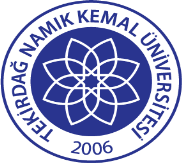 TNKÜ KAYDINI DONDURAN ÖĞRENCİLER İÇİN KAYIT AÇTIRMA FORMUDoküman No:EYS-FRM-042TNKÜ KAYDINI DONDURAN ÖĞRENCİLER İÇİN KAYIT AÇTIRMA FORMUHazırlama Tarihi:01.11.2021TNKÜ KAYDINI DONDURAN ÖĞRENCİLER İÇİN KAYIT AÇTIRMA FORMURevizyon Tarihi:06.10.2022TNKÜ KAYDINI DONDURAN ÖĞRENCİLER İÇİN KAYIT AÇTIRMA FORMURevizyon No:1TNKÜ KAYDINI DONDURAN ÖĞRENCİLER İÇİN KAYIT AÇTIRMA FORMUToplam Sayfa Sayısı:1…………………………………………………DEKANLIĞINA/MÜDÜRLÜĞÜNE          Fakültenizin/Meslek Yüksekokulunuzun…………………………………………….bölümü ……..sınıfında…………………………numaralı öğrencisiyim.                         …………………………………………… dolayı  20……/20…….. Eğitim Öğretim yılında ………dönem kaydımı dondurmuştum. 20…../20…. Eğitim-Öğretim yılında ……………döneminde kaydımın yeniden açılması hususunda bilgilerinizi ve gereğini arz ederim.Adı-Soyadı:…………………..…İmza:……………………………Adres:Telefon:…………………………………………………DEKANLIĞINA/MÜDÜRLÜĞÜNE          Fakültenizin/Meslek Yüksekokulunuzun…………………………………………….bölümü ……..sınıfında…………………………numaralı öğrencisiyim.                         …………………………………………… dolayı  20……/20…….. Eğitim Öğretim yılında ………dönem kaydımı dondurmuştum. 20…../20…. Eğitim-Öğretim yılında ……………döneminde kaydımın yeniden açılması hususunda bilgilerinizi ve gereğini arz ederim.Adı-Soyadı:…………………..…İmza:……………………………Adres:Telefon:…………………………………………………DEKANLIĞINA/MÜDÜRLÜĞÜNE          Fakültenizin/Meslek Yüksekokulunuzun…………………………………………….bölümü ……..sınıfında…………………………numaralı öğrencisiyim.                         …………………………………………… dolayı  20……/20…….. Eğitim Öğretim yılında ………dönem kaydımı dondurmuştum. 20…../20…. Eğitim-Öğretim yılında ……………döneminde kaydımın yeniden açılması hususunda bilgilerinizi ve gereğini arz ederim.Adı-Soyadı:…………………..…İmza:……………………………Adres:Telefon:…………………………………………………DEKANLIĞINA/MÜDÜRLÜĞÜNE          Fakültenizin/Meslek Yüksekokulunuzun…………………………………………….bölümü ……..sınıfında…………………………numaralı öğrencisiyim.                         …………………………………………… dolayı  20……/20…….. Eğitim Öğretim yılında ………dönem kaydımı dondurmuştum. 20…../20…. Eğitim-Öğretim yılında ……………döneminde kaydımın yeniden açılması hususunda bilgilerinizi ve gereğini arz ederim.Adı-Soyadı:…………………..…İmza:……………………………Adres:Telefon: